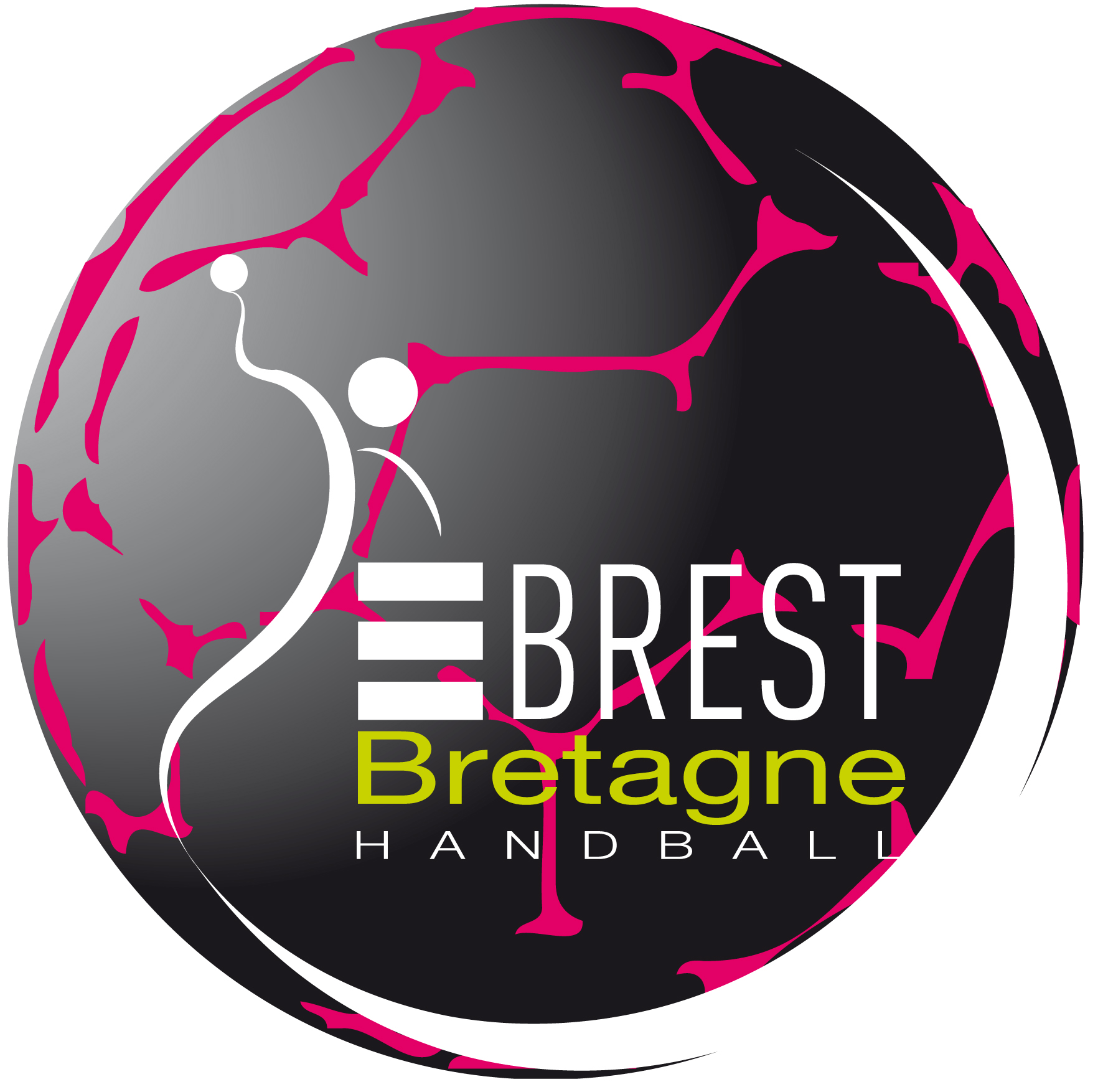 FORMULAIRE INSCRIPTION PARENT RÉFÉRENT 2021/2022Nom :Prénom :							NATIONALITÉ :DATE DE NAISSANCE :					LIEU DE NAISSANCE :ADRESSE :							CODE POSTALE :	TEL 1 :								ADRESSE E-MAIL : ____________________________________________@____________________ (écrire lisiblement svp)Tarifs* (comprenant la licence à l’année + le pack adhérent (caution 50€) Documents à fournir pour Gest’Hand :Photocopie de la carte d’identité, passeport ou livret de famille du joueur 1 photo d’identité Tour formulaire incomplet ne pourra être pris en compte par le club Mentions légales Les informations recueillies sont nécessaires pour votre adhésion. Font l’objet d’un traitement informatique et sont destinées au secrétariat de l’association. En application au RGPD, vous bénéficiez d’un droit d’accès de rectification des informations vous concernant, veuillez-vous adresser au secrétariat de votre club. Tout formulaire incomplet ne pourra être pris en compte par le club Mentions légales Les informations recueillies sont nécessaires pour votre adhésion. Elles font l’objet d’un traitement informatique et sont destinées au secrétariat de l’association. En application du Règlement Général sur la Protection des Données, vous bénéficiez d’un droit d’accès de rectification des informations vous concernant, veuillez-vous adresser au secrétariat du club (brestbretagnehandball.asso@gmail.com) Des photographies de l’adhérent pourront être prises durant les activités sportives et sontSusceptibles d’être utilisées pour nos documents de communication.Si vous ne le souhaitez pas, cochez cette case  Je m'engage, si je donne mon adresse mail ou mon numéro de téléphone à répondre aux mail/SMS des dirigent du club concernant les matchs, tournois ou autres.Tout formulaire incomplet ne pourra être pris en compte par le clubA  				LeSignature Parent référentGratuits